1.  By CAR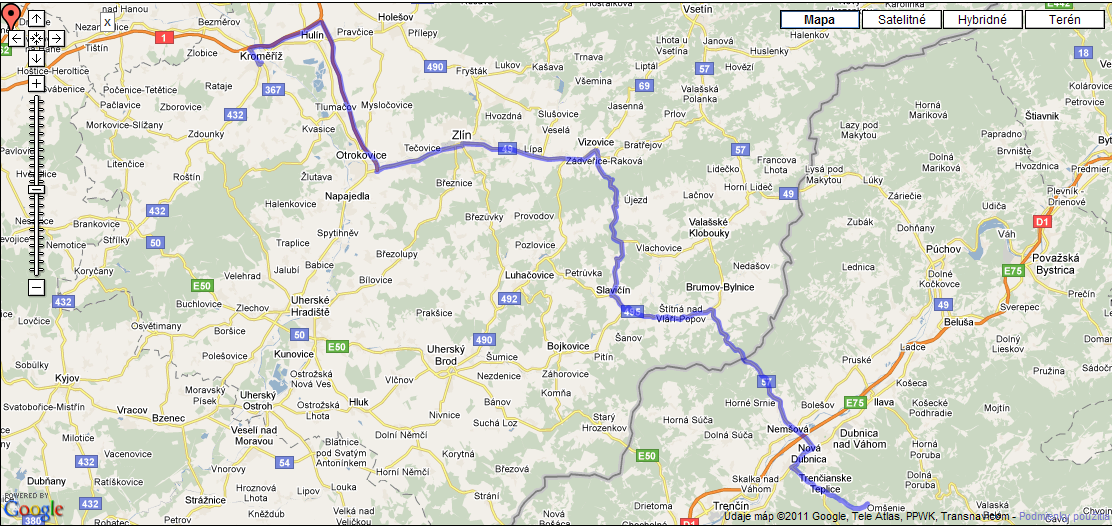 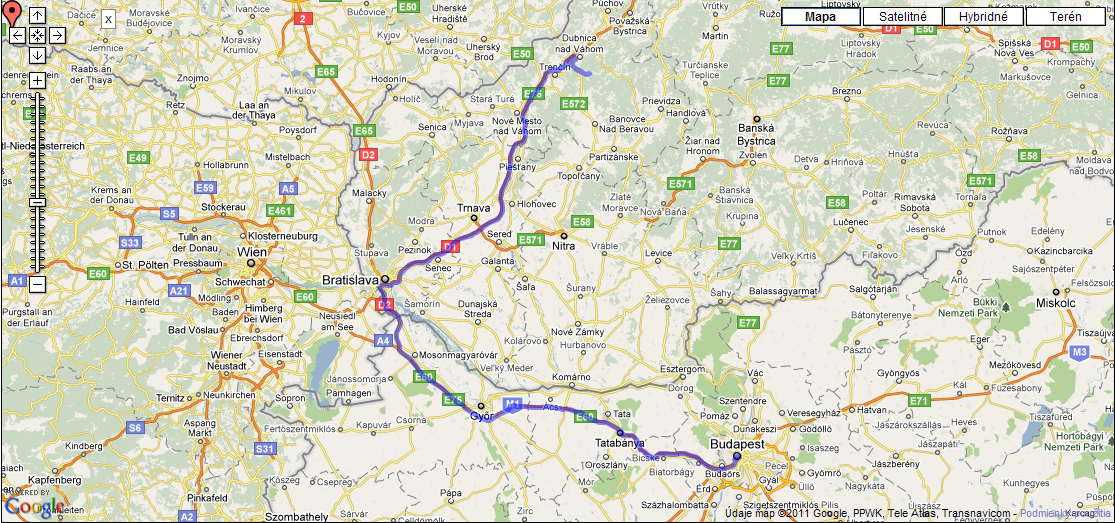 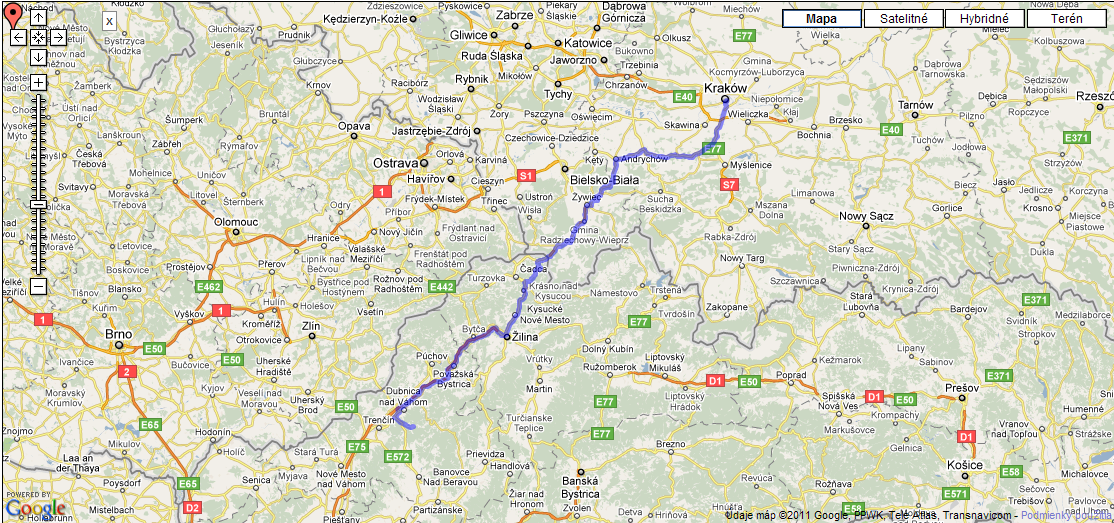 